Agencja Rozwoju Aglomeracji Wrocławskiej SAPl. Solny 1450-062 WrocławWrocław, 31 stycznia 2018 r.ZAPYTANIE OFERTOWE NR 6Kompleksowa usługa zabudowy stoiska wraz z projektem na targi nieruchomości 
MIPIM Cannes 2018w ramach projektu „Promocja wybranych gmin WrOF w kraju i za granicą jako obszaru atrakcyjnego pod względem gospodarczym i inwestycyjnym” (nr umowy: RPDS.01.04.02-02-0001/16-04).Agencja Rozwoju Aglomeracji Wrocławskiej SA (ARAW SA) zaprasza do złożenia oferty w celu wyłonienia Wykonawcy na Wykonanie kompleksowej usługi zabudowy stoiska wraz z projektem na targi nieruchomości MIPIM Cannes 2018, które odbędą się w dniach 13-16 marca 2018 r w ramach projektu pt. „Promocja wybranych gmin WrOF w kraju i za granicą jako obszaru atrakcyjnego pod względem gospodarczym i inwestycyjnym”,  współfinansowanego ze środków unii Europejskiej w ramach Europejskiego Funduszu Rozwoju Regionalnego, Oś priorytetowa 1 Przedsiębiorstwa i innowacje, Działanie 1.4„Internacjonalizacja przedsiębiorstw”, Poddziałanie 1.4.2 „Internacjonalizacja przedsiębiorstw – ZIT WrOF”, Schemat 1.4D Promocja oferty gospodarczej regionu na rynkach krajowych i międzynarodowych 
w ramach Regionalnego Programu Operacyjnego Województwa Dolnośląskiego 2014-2020. Okres realizacji projektu 1 września 2016 r. – 30 listopada 2018 r.NAZWA I ADRES ZAMAWIAJĄCEGOAgencja Rozwoju Aglomeracji Wrocławskiej SAPl. Solny 1450-062 Wrocławtel. +48 71 78 35 310 fax +48 71 78 35 311 e-mail: araw@araw.plNIP 897 171 03 46TRYB UDZIELANIA ZAMÓWIENIAZapytanie ofertowe prowadzone jest na podstawie art. 4 pkt. 8 ustawy z dnia 29 stycznia 2004 r. Prawo zamówień publicznych (Dz.U. z 2015 r. poz. 2164 ze zm.) zwanej dalej „ustawą PZP” o wartości zamówienia nieprzekraczającej 30 tys. Euro, tj. z wyłączeniem przepisów PZP oraz zgodnie z zasadą konkurencyjności określoną w Wytycznych w zakresie kwalifikowalności wydatków w ramach Europejskiego Funduszu Rozwoju Regionalnego, Europejskiego Funduszu Społecznego oraz Funduszu Spójności na lata 2014-2020.WSPÓLNY SŁOWNIK ZAMÓWIENIA CPVCPV –  39133000-3 – Zestawy wystawoweCPV -  39154000-6 – Sprzęt wystawowyOPIS PRZEDMIOTU ZAMÓWIENIACelem głównym projektu jest: Poprawa rozpoznawalności i wizerunku wybranych gmin Wrocławskiego Obszaru Funkcjonalnego (WrOF) jako miejsca o wysokiej atrakcyjności gospodarczej i inwestycyjnej na szczeblu krajowym i międzynarodowym oraz wsparcie procesu inwestycyjnego w regionie.  Cel ten jest realizowany przez następujące cele szczegółowe:Opracowanie i wdrożenie planu promocji gospodarczej i inwestycyjnej WrOF.Wsparcie procesu inwestycyjnego w regionie poprzez stworzenie i uruchomienie zintegrowanego systemu informacji gospodarczej dotyczącej WrOF,Rozpowszechnienie informacji o WrOF oraz ważnych wydarzeniach i strefach aktywności gospodarczej w regionie.Projekt jest realizowany we współpracy z Jednostkami Samorządu Terytorialnego, które są podmiotami biorącymi udział w projekcie. Działania promocyjne dotyczą 9 Gmin Wrocławskiego Obszaru Funkcjonalnego (Czernica, Długołęka, Kąty Wrocławskie, Kobierzyce, Miękinia, Oborniki Śląskie, Oleśnica, Siechnice i Wisznia Mała).Zadania projektoweUruchomienie/modernizacja i funkcjonowanie strony internetowejUdział w targach teleinformatycznych OEB Berlin (2017) i CEBIT w Hanowerze (2018)Udział w targach turystycznych IBTM w Barcelonie (2017) i ITB w Berlinie (2018)Udział w targach inwestycyjnych EXPO REAL w Monachium (2017) i MIPIM w Cannes (2018)Udział w targach branżowych w Norwegii (2017)Udział w targach branżowych w USA (2018)Działania promocyjne na lotniskach (Wrocław, Warszawa, Frankfurt, Monachium, Kopenhaga, Sztokholm, Oslo, Zurich) (2017-2018)Reklama w prasie zagranicznej (FDI magazine) (2017, 2018)Reklama w magazynie pokładowym linii lotniczych (2018)Kampania internetowa oparta na mediach społecznościowych (2018)Dedykowana krajowa kampania internetowa (2018)Promocyjny spot telewizyjny (2017, 2018)Przedmiotem zamówienia jest wykonanie kompleksowej usługi zabudowy stoiska wraz 
z projektem na targi nieruchomości MIPIM Cannes 2018, które odbędą się w dniach 13-16 marca 2018 r. Pod tym pojęciem strony będą rozumiały realizowane przez Wykonawcę działania:przygotowanie projektu stoiska - zgodnie z planem układu stoisk, stanowiącym załącznik nr 4 do zapytania na powierzchni wystawienniczej 25,02 m2.kompleksowa zabudowa stoiska wystawienniczego – zgodnie z planem układu stoisk, stanowiącym załącznik nr 4 do zapytania na powierzchni wystawienniczej o wielkości 25,02 m2 z uwzględnieniem następujących elementów:stoliki, hokery i krzesła do rozmów – 2 stoliki, 2 hokery, 8 krzeseł,punkt informacyjny dla klientów,schowki na materiały,stojaki na materiały,2 ekrany plazmowe (wejścia na pendrive’y i podłączenia do laptopa),gniazda elektryczne – 4 gniazda elektryczne,wydruki grafiki wielkoformatowej,oświetlenie,wykonanie podłogi – panele,roślinność – w tym kwiaty na stołach,zaplecze kuchenno-magazynowe z wyposażeniem (produkty poczęstunkowe wraz naczyniami, koszykami sztućcami, środki utrzymania i czystości, mała lodówka, ekspres ciśnieniowy + serwis kawowy (6 sztuk – filiżanka, talerzyk, łyżeczka), wieszak na ubrania, kosz na śmieci, półki, czajnik elektryczny, drzwi zamykane do zaplecza)Wykonawca zobowiązany będzie do zabudowy stoiska z elementów posiadających atesty obowiązujące w całej Unii Europejskiej oraz spełniające wymogi techniczne określone przez organizatora targów MIPIM Cannes 2018.Wykonawca zobowiązany będzie do dostarczenia przedmiotu zamówienia do miejsca wskazanego przez Zamawiającego tj. Targi MIPIM Cannes jak również demontażu po zakończeniu targów.Wykonawca zobowiązany będzie do wykonania przyłącza elektrycznego jak również wodno-kanalizacyjnego, a także dopełnienia wszystkich formalności związanych z zabezpieczeniami przeciwpożarowymi.Wykonawca zobowiązany będzie do przygotowania i podłączenia oświetlenia na stoisku.Wykonawca przygotuje pełną dokumentacje wymaganą przez Organizatora Targów związaną 
z techniczno-organizacyjnym wykonaniem zabudowy stoiska i jego funkcjonowaniem jak również uzyska niezbędne zgody i pozwolenia.Wykonawca dokona oznakowania stoiska według wytycznych w zakresie obowiązków informacyjno-promocyjnych. Zbiór logotypów zostanie przekazany Wykonawcy przez Zamawiającego na etapie realizacji przedmiotu zamówienia.Wykonawca przygotuje projekt graficzny stoiska w oparciu o projekt graficzny=kreatywny projektu – projekt kreatywny stanowi załącznik nr 6 do zapytania ofertowego.Wykonawca w terminie 3 dni roboczych od dnia podpisania umowy, przedstawi projekt wykonawczy i wizualizację wykonania przedmiotu umowy tj. stoiska wystawienniczego. Zamawiający będzie miał możliwość późniejszej modyfikacji danego projektu do momentu ostatecznej akceptacji.WARUNKI UDZIAŁU W POSTĘPOWANIU ORAZ OPIS SPOSOBU DOKONYWANIA ICH SPEŁNIANIAO udzielenie zamówienia mogą się ubiegać Wykonawcy, którzy posiadają niezbędną wiedze i doświadczenie do wykonania zamówienia w szczególności:Wykonawcy biorący udział w postępowaniu muszą znajdować się w sytuacji ekonomicznej i finansowej zapewniającej terminowe i zgodne z wymaganiami wykonanie zamówienia. Ponadto muszą posiadać niezbędną wiedzę i doświadczenie oraz potencjał techniczny, a także dysponować osobami zdolnymi do wykonania Zamówienia oraz uprawnienie do wykonywania określonej działalności, jeżeli są wymagane przepisami prawa. Wykonawca musi wykazać się doświadczeniem na poziomie zrealizowania w okresie ostatnich 3 lat minimum 3 zamówień polegających na wykonaniu i zabudowie stoisk wystawienniczych na targach zagranicznych o budżecie nie mniejszym niż 50 tys. netto – każde.Oferent złoży oświadczenie, że między Oferentem a Zamawiającym nie zachodzą żadne powiązania kapitałowe lub osobowe.Jeżeli Wykonawca/Oferent nie spełni choćby jednego z powyższych warunków zostanie wykluczony a jego oferta odrzucona.W celu potwierdzenia spełnienia powyższych warunków udziału w postępowaniu Wykonawca/Oferent:W celu potwierdzenia znajdowania się w sytuacji ekonomicznej i finansowej zapewniającej terminowe 
i zgodne z wymaganiami wykonanie zamówienia, posiadania niezbędnej wiedzy i doświadczenie oraz potencjału technicznego, a także dysponowania osobami zdolnymi do wykonania Zamówienia oraz posiadania uprawnień do wykonywania określonej działalności, jeżeli są wymagane przepisami prawa, , Zamawiający wymaga od Wykonawcy złożenia wraz z ofertą oświadczenia o spełnieniu  powyższych warunków udziału w postępowaniu. Wzór oświadczenia stanowi załącznik nr 1 ujęty w  formularza ofertowym do niniejszego zapytania ofertowego.W celu potwierdzenia niezbędnej wiedzy i doświadczenia – Wykonawca musi wykazać się doświadczeniem na poziomie zrealizowania przez ostatnie 3 lata minimum 3 zamówień polegających na wykonaniu i zabudowie stoisk wystawienniczych na targach zagranicznych o budżecie nie mniejszym niż 50 tys. netto - Wykonawca zobowiązany jest przedstawić wykaz wykonanych usług poprzez wypełnienie Załącznika nr 2 oraz przedłożyć dowody potwierdzające wykonanie usług - protokoły zdawczo-odbiorcze bez uwag lub referencje dotyczące wykonanych usług lub zdjęcie wykonanego zamówienia.Oświadczy, że między Oferentem a Zamawiającym nie zachodzą żadne powiązania kapitałowe lub osobowe – poprzez wypełnienie Załącznika nr 3.TERMIN REALIZACJI PRZEDMIOTU OFERTYUsługa zostanie zrealizowana w okresie:wykonanie kompleksowej usługi wykonania zabudowy stoiska wraz z projektem na targi nieruchomości MIPIM Cannes 2018 - Wykonawca w terminie 3 dni roboczych od dnia podpisania umowy, przedstawi projekt wykonawczy i wizualizację wykonania przedmiotu umowy tj. stoiska wystawienniczego. Wykonawca po zaakceptowaniu przez Zamawiającego projektu stoiska, wykona pozostałą część przedmiotu zamówienia – w tym kompleksowa usługa zabudowy stoiska wystawienniczego w dniach 7-12 marca 2018 r. w miejscu odbywania się targów – przed targami MIPIM Cannes 2018, które odbędą się w dniach 13-16 marca 2018 r. Wykonawca do dnia 20 marca 2018 r. dokona demontażu stoiska. KRYTERIA WYBORU OFERTYZamawiający oceni oferty przyznając punkty w ramach poszczególnych kryteriów oceny ofert, przyjmując zasadę, że 1% = 1 punkt. Zamawiający dokona wyliczenia punktów dla danej oferty, za każde kryterium, 
z dokładnością do dwóch miejsc po przecinku i wybierze ofertę z najwyższą liczbą punktów ogółem, spośród ofert niepodlegających odrzuceniu, stosując poniższy wzór:Punkty za kryterium CENA zostaną obliczone w następujący sposób: CC = C min brutto / C bad. of. brutto × Pcmax = liczba punktówCC- punkty przyznane badanej ofercie za kryterium CenaC min – najtańsza oferta spośród ocenianych ofertC bad of. – cena badanej ofertyPcmax- maksymalna liczba punktów, jaką można otrzymać w kryterium cenaWykonawca za kryterium CENA może uzyskać maksymalnie 50 punktów.Punkty za kryterium Ocena projektuWykonawca za kryterium Ocena projektu może uzyskać maksymalnie 50 punktów.Punkty ogółem = Punkty za kryterium „Cena” + Punkty za kryterium „Ocena projektu”. OPIS SPOSOBU PRZYGOTOWANIA OFERTY, MIEJSCE I TERMIN DOSTARCZENIA OFERTYWykonawca może złożyć tylko jedną ofertę, na załączonym formularzu oferty – stanowiącym Załącznik nr 1 do zapytania ofertowego wraz z pozostałymi załącznikami. Ofertę składa się pod rygorem nieważności w formie pisemnej.Oferta musi być złożona w formie oryginału, czytelnie podpisana przez Wykonawcę. W przypadku przesłania oferty drogą elektroniczną skan opatrzony podpisami.Wykonawca/Oferent podaje dla oferowanej usługi, uwzględniając  jej pełen zakres i wynikające z tytułu jej wykonania koszty – jako cenę brutto. Kwotę należy wpisać w formularzu ofertowym, stanowiącym Załącznik nr 1 do zapytania ofertowego. Cena musi być wyrażona w złotych polskich (PLN).Oferty przygotowane wg. wzoru stanowiącego Załącznik nr 1 wraz z pozostałymi załącznikami do niniejszego zapytania, należy złożyć osobiście/pocztą/kurierem w siedzibie Zamawiającego na adres Zamawiającego wskazany poniżej:Agencja Rozwoju Aglomeracji Wrocławskiej SAPl. Solny 14, 50-062 WrocławPiętro II, SekretariatOfertę należy złożyć w zamkniętej kopercie do dnia 7.02.2018 r. lub przesłać na adresaraw@araw.pl do dnia 7.02.2018 r.INFORMACJE O WYKLUCZENIUW zapytaniu ofertowym nie mogą brać udziału Oferenci/Wykonawcy, którzy są powiązani osobowo lub kapitałowo z Zamawiającym – zostają oni wykluczeni z postępowania a ich oferty uznaje się za  odrzucone. Przez powiązania kapitałowe lub osobowe z Zamawiającym – rozumie się wzajemne powiązania między Zamawiającym lub osobami upoważnionymi do zaciągania zobowiązań w imieniu Zamawiającego lub osobami wykonującymi w imieniu Zamawiającego czynności związane 
z przygotowaniem i przeprowadzeniem procedury wyboru Oferenta a Oferentem, polegające 
w szczególności na:uczestniczeniu w spółce jako wspólnik spółki cywilnej lub spółki osobowej;posiadaniu co najmniej 10% udziałów lub akcji;pełnieniu funkcji członka organu nadzorczego lub zarządzającego, prokurenta, pełnomocnika;pozostawaniu w związku małżeńskim, w stosunku pokrewieństwa lub powinowactwa w linii prostej, pokrewieństwa lub powinowactwa w linii bocznej do drugiego stopnia lub w stosunku przysposobienia, opieki lub kurateli.W celu potwierdzenie powyższego, Wykonawca jest zobowiązany do wypełnienia i podpisania oświadczenia zawartego w Załączniku nr 3.Wykluczeniu podlegają również Oferenci/Wykonawcy, którzy nie spełniają warunków udziału 
w  postępowaniu określonych w  Rozdziale V niniejszego zapytania ofertowego a ich oferty uznaje się za  odrzucone.ZMIANY UMOWYZmiany i uzupełnienia w umowie mogą być dokonane tylko w formie pisemnej pod rygorem nieważności. Strony nie mogą powoływać się na ustalenia pozaumowne.Zamawiający dopuszcza istotne zmiany postanowień umowy w następujących przypadkach 
i  określonym zakresie: sposobu wykonania przedmiotu umowy wskutek wystąpienia okoliczności, których Zamawiający nie był w stanie przewidzieć, pomimo zachowania należytej staranności; zmiany zakresu oraz sposobu wykonania przedmiotu umowy w przypadku zmiany powszechnie obowiązujących przepisów prawa w zakresie mającym wpływ na realizację umowy; zmiany zakresu oraz sposobu wykonania przedmiotu umowy na skutek okoliczności, których nie można było przewidzieć w chwili zawarcia umowy;wartość zmiany nie przekracza 50% wartości zamówienia określonej pierwotnie w umowie;zmiany okresu realizacji przedmiotu umowy wynikającej z potrzeb Zamawiającego 
po wcześniejszym zaakceptowaniu przez Instytucją Pośredniczącą zmian we wniosku 
o dofinansowanie. POZOSTAŁE POSTANOWIENIAZamawiający zastrzega sobie możliwość unieważnienia postępowania z poniższych powodów:nie złożono żadnej oferty;cena najkorzystniejszej oferty przewyższa kwotę, którą Zamawiający może przeznaczyć na sfinansowanie zamówienia;jeżeli Wykonawca, którego oferta została wybrana, uchyla się od zawarcia umowy, a Zamawiający podejmuje decyzję, iż nie wybiera oferty najkorzystniejszej spośród pozostałych ofert;wystąpiła istotna zmiana okoliczności powodująca, że prowadzenie postępowania lub wykonanie zamówienia nie leży w interesie Zamawiającego, czego nie można było wcześniej przewidziećjeżeli Wykonawca uchyla się od podpisania umowy w zakresie i treści takiej jaką stanowi treść i zakres zapytania ofertowego - która stanowi załącznik nr 5 do zapytania ofertowego.W przypadku, gdy wybrany Wykonawca odstąpi od podpisania umowy z Zamawiającym, możliwe jest podpisanie przez Zamawiającego umowy z kolejnym Wykonawcą, który w postępowaniu uzyskał kolejną najwyższą liczbę punktów.Cena ma być wyrażona w złotych polskich z uwzględnieniem należnego podatku VAT. Cenę oferty należy podać z dokładnością do dwóch miejsc po przecinku (zł/gr). Cena oferty powinna obejmować pełny zakres prac określonych w zapytaniu oraz uwzględniać wszystkie koszty związane z wykonaniem przedmiotu zamówienia. Wykonawca nie będzie mógł żądać podwyższenia wynagrodzenia, chociażby w czasie zawarcia umowy nie można było przewidzieć rozmiaru lub kosztów tych świadczeń. Za ustalenie ilości robót i innych świadczeń oraz sposób przeprowadzenia na tej podstawie kalkulacji ofertowego wynagrodzenia odpowiada wyłącznie Wykonawca. W wyniku nieuwzględnienia okoliczności, które mogą wpłynąć na cenę zamówienia Wykonawca ponosić będzie skutki błędów w ofercie. Od Wykonawcy wymagane jest szczegółowe zapoznanie się 
z przedmiotem zapytania ofertowego, a także sprawdzenie warunków wykonania zamówienia oraz skalkulowania ceny oferty z należytą starannością. W przypadku uznania oferty danego Wykonawcy za najkorzystniejszą, Wykonawca zobowiązany jest do podpisania umowy o treści stanowiącej Załącznik nr 5 do zapytania ofertowego, w zakresie odpowiadającym przedmiotowi zapytania ofertowego. Powyższe zapytanie nie stanowi oferty w rozumieniu Kodeksu cywilnego, lecz zaproszenie do składania ofert. Złożenie zapytania ofertowego, jak też otrzymanie w jego wyniku oferty nie jest równoznaczne z udzieleniem zamówienia przez Agencję Rozwoju Aglomeracji Wrocławskiej SA. (nie rodzi skutków w postaci zawarcia umowy). Wykonawca oświadcza, że przedmiot Umowy nie będzie obciążony jakimikolwiek prawami osób trzecich oraz, że w związku z realizacją przedmiotu Umowy nie będzie naruszać praw osób trzecich. Wykonawca ponosi pełną odpowiedzialność z tytułu ewentualnego naruszenia praw osób trzecich, a w szczególności zwalnia on Zamawiającego z obowiązku zapłaty odszkodowania na rzecz osoby trzeciej w związku z wykorzystywaniem przedmiotu Umowy. Zamawiający po dokonaniu oceny otrzymanych ofert, dokona oceny najkorzystniejszej oferty co zostanie udokumentowane protokołem postepowania o udzielenie zamówienia publicznego. Zapytanie ofertowe zostanie opublikowane na stronie https://bazakonkurencyjnosci.gov.pl  
i http://araw.pl. Informacja o wyniku postępowania zostanie opublikowana na stronie https://bazakonkurencyjnosci.gov.pl  i http://araw.plZamawiający przeznaczył na realizację zamówienia kwotę nieprzekraczającą 70 tys. zł tj. z wyłączeniem przepisów PZP.OCENA I WYBÓR OFERTY NAJKORZYSTNIEJSZEJZamawiający dokona oceny ofert pod względem formalnym oraz zgodności z niniejszym zapytaniem ofertowym.Oferta zostanie odrzucona, jeśli:została złożona po wyznaczonym terminie tj. nie została złożona w wyznaczonym miejscu 
i terminie;jest niezgodna z wymaganiami określonymi w Zapytaniu ofertowym;jest niezgodna z obowiązującymi przepisami prawa;jest niekompletna lub nie będzie zawierała wszystkich wymaganych przez Zamawiającego dokumentów lub oświadczeń;Wykonawca nie spełnia warunków udziału w postępowaniu i został z tego tytułu wykluczony;Wykonawca został wykluczony z powodu powiązań osobowych lub kapitałowych 
z Zamawiającym.Z tytułu odrzucenia oferty Wykonawcom nie przysługują żadne roszczenia przeciw Zamawiającemu.Zamawiający nie przewiduje składania ofert częściowych, wariantowych i udzielenia zamówień uzupełniających.Osoba upoważniona do kontaktu z Wykonawcami:Mateusz KędrońAgencja Rozwoju Aglomeracji Wrocławskiej SAe-mail: mateusz.kedron@araw.pltelefon:  728 388 605Wykaz załączników:Załącznik nr 1 – Formularz ofertowy wraz z oświadczeniamiZałącznik nr 2 – Wykaz doświadczenia oferentaZałącznik nr 3 – Oświadczenie o braku powiązań osobowych i kapitałowych z ZamawiającymZałącznik nr 4 – Plan miejsca na stoiskoZałącznik nr 5 – Projekt umowyZałącznik nr 6 – Projekt kreatywnyZałącznik nr 1 do Zapytania ofertowego…………………………………………           Dane WykonawcyFORMULARZ OFERTOWYNazwa i adres Oferenta:…………………………………………………………………………………………………………………………………………………………………………………………………………………………………………………………………………………………………………………………………………………………NIP: ……………………  			REGON: ………………………..e-mail:……………… 			 tel………………….. 			fax……………………………….Odpowiadając na ZAPYTANIE OFERTOWE NR 6 wykonanie kompleksowej usługi zabudowy stoiska wraz 
z projektem na targi nieruchomości MIPIM Cannes 2018, które odbędą się w dniach 13-16 marca 
2018 r w ramach projektu „Promocja wybranych gmin WrOF w kraju i za granicą jako obszaru atrakcyjnego pod względem gospodarczym i inwestycyjnym” (nr umowy: RPDS.01.04.02-02-0001/16-04),proponuję łączne wynagrodzenie za wykonanie przedmiotu umowy usługi: w kwocie …………. zł netto (słownie: ……………………………… 00/100 netto), powiększone o podatek VAT 
w wysokości 23 %, co łącznie stanowi kwotę …………………… brutto (słownie:…………………….00/100 brutto). 1. Oświadczam, że:Oświadczam, że powyższa cena obejmuje całość kosztów wykonania zamówienia.Oświadczam, że zapoznałam/em się z wymaganiami Zamawiającego, dotyczącymi przedmiotu zamówienia, zamieszczonymi w zapytaniu ofertowym  oraz akceptuje je i nie wnoszę do nich żadnych zastrzeżeń.Oświadczam, że zamówienie zostanie zrealizowane w terminach określonych w zapytaniu ofertowym 
i  w projekcie Umowy – stanowiącej załącznik nr 5 do zapytania. Oświadczam, że: Posiadam uprawnienia do wykonywania określonej działalności lub czynności.Posiadam niezbędną wiedzę i doświadczenie do wykonania Zamówienia.Dysponuję potencjałem technicznych, wszelkimi środkami i zasobami, osobami zdolnymi do wykonania Zamówienia, umożliwiającymi samodzielne wykonanie przedmiotu zamówienia. 
W przypadku niesamodzielnego wykonania przedmiotu zamówienia, podwykonawcą będzie…………………………W przypadku uznania mojej oferty za najkorzystniejszą zobowiązuję się do podpisania umowy 
 stanowiącej załącznik nr 5 do zapytania ofertowego w terminie i miejscu wskazanym przez Zamawiającego.Posiadam pełną zdolność do czynności prawnych oraz korzystam z pełni praw publicznych; nadto, oświadczam, że nie występują żadne okoliczności, który utrudniałyby lub uniemożliwiały wykonanie umowy (o treści wskazanej w załączniku 5) w wypadku wyboru mojej oferty.…………………………………………………			………………………………………………………	          (Miejscowość, data) 					(Podpis Wykonawcy)Załącznik nr 2 do Zapytania ofertowegoWYKAZ DOŚWIADCZENIA OFERENTÓW      Do wykazu załączam dowody określające, czy usługi wymienione w wykazie zostały wykonane należycie (protokoły zdawczo-odbiorcze bez uwag lub referencje lub zdjęcia zamówienia).Świadomy/ma odpowiedzialności karnej z art. 233 Kodeksu Karnego oświadczam, że przedstawione informacje są zgodne z prawdą i stanem faktycznym. ………………………………………………………									……………………………………………………(Miejscowość, data)										           (Podpis  Wykonawcy)Załącznik nr 3 do zapytania ofertowegoOŚWIADCZENIE O BRAKU POWIĄZAŃ KAPITAŁOWYCH LUB OSOBOWYCHZ ZAMAWIAJĄCYMOświadczam, że między mną a Zamawiającym nie zachodzą żadne powiązania kapitałowe lub osobowe rozumiane jako - wzajemne powiązania między Zamawiającym lub osobami upoważnionymi do zaciągania zobowiązań w imieniu Zamawiającego lub osobami wykonującymi w imieniu Zamawiającego czynności związane z przygotowaniem i przeprowadzeniem procedury wyboru Oferenta a Oferentem, polegające w szczególności na: uczestniczeniu w spółce jako wspólnik spółki cywilnej lub spółki osobowej; posiadaniu co najmniej 10% udziałów lub akcji; pełnieniu funkcji członka organu nadzorczego lub zarządzającego, prokurenta, pełnomocnika; pozostawaniu w związku małżeńskim, w stosunku pokrewieństwa lub powinowactwa w linii prostej, pokrewieństwa lub powinowactwa w linii bocznej do drugiego stopnia lub w stosunku przysposobienia, opieki  lub kurateli. …………………………………….			……………………………………….miejscowość, data                                                            podpis WykonawcyZałącznik nr 4 Plan miejsca na stoisko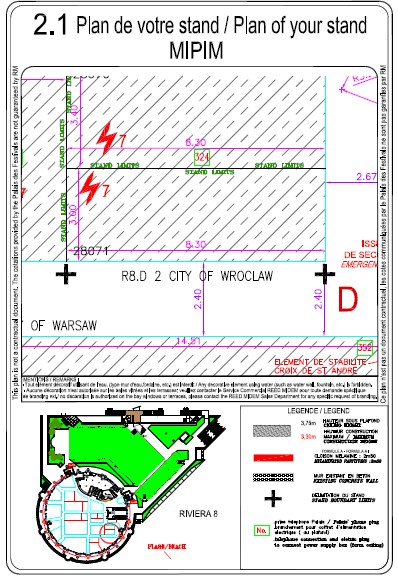 Załącznik nr 5 – projekt umowyUMOWA nr ARAW/   /.…../.…../zawarta we Wrocławiu w dniu …………r., pomiędzy:Agencją Rozwoju Aglomeracji Wrocławskiej Spółka Akcyjna z siedzibą we Wrocławiu (50-062), pl. Solny 14, dla której Sąd Rejonowy dla Wrocławia-Fabrycznej we Wrocławiu VI Wydział Gospodarczy Krajowego Rejestru Sadowego prowadzi akta rejestrowe pod numerem KRS 0000248319, NIP: 897-171-03-46, REGON: 020204230, kapitał zakładowy w wysokości 24.190.990,00 PLN, wpłacony w całości, reprezentowaną przez:………………………………………………………………………………………………………………………..………………………………………………………………………………………………………………………..zwaną dalej: „Zamawiającym”,a ………………………………………………………………………………………………………………………..zwanym dalej  „Wykonawcą”,zwanych dalej łącznie „Stronami”, a każdy z osobna „Stroną”,o następującej treści:§ 1Przedmiot umowy1. Przedmiotem zamówienia jest wykonanie kompleksowej usługi zabudowy stoiska wraz 
z projektem na targi nieruchomości MIPIM Cannes 2018, które odbędą się w dniach 13-16 marca 2018 r. Pod tym pojęciem strony będą rozumiały realizowane przez Wykonawcę działania:przygotowanie projektu stoiska - zgodnie z planem układu stoisk, stanowiącym załącznik nr 1 do umowy na powierzchni wystawienniczej 25,02 m2.kompleksowa zabudowa stoiska wystawienniczego – zgodnie z planem układu stoisk, stanowiącym załącznik nr 1 do zapytania na powierzchni wystawienniczej o wielkości 25,02 m2 z uwzględnieniem następujących elementów:stoliki, hokery i krzesła do rozmów – 2 stoliki, 2 hokery, 8 krzeseł,punkt informacyjny dla klientów,schowki na materiały,stojaki na materiały,2 ekrany plazmowe (wejścia na pendrive’y i podłączenia do laptopa),gniazda elektryczne – 4 gniazda elektryczne,wydruki grafiki wielkoformatowej,oświetlenie,wykonanie podłogi – panele,roślinność – w tym kwiaty na stołach,zaplecze kuchenno-magazynowe z wyposażeniem (produkty poczęstunkowe wraz naczyniami, koszykami sztućcami, środki utrzymania i czystości, mała lodówka, ekspres ciśnieniowy + serwis kawowy (6 sztuk – filiżanka, talerzyk, łyżeczka), wieszak na ubrania, kosz na śmieci, półki, czajnik elektryczny, drzwi zamykane do zaplecza)Wykonawca zobowiązany będzie do zabudowy stoiska z elementów posiadających atesty obowiązujące w całej Unii Europejskiej oraz spełniające wymogi techniczne określone przez organizatora targów MIPIM Cannes 2018.Wykonawca zobowiązany będzie do dostarczenia przedmiotu zamówienia do miejsca wskazanego przez Zamawiającego tj. Targi MIPIM Cannes jak również demontażu po zakończeniu targów.Wykonawca zobowiązany będzie do wykonania przyłącza elektrycznego jak również wodno-kanalizacyjnego, a także dopełnienia wszystkich formalności związanych z zabezpieczeniami przeciwpożarowymi.Wykonawca zobowiązany będzie do przygotowania i podłączenia oświetlenia na stoisku.Wykonawca przygotuje pełną dokumentacje wymaganą przez Organizatora Targów związaną 
z techniczno-organizacyjnym wykonaniem zabudowy stoiska i jego funkcjonowaniem jak również uzyska niezbędne zgody i pozwolenia.Wykonawca dokona oznakowania stoiska według wytycznych w zakresie obowiązków informacyjno-promocyjnych. Zbiór logotypów zostanie przekazany Wykonawcy przez Zamawiającego na etapie realizacji przedmiotu zamówienia.Wykonawca przygotuje projekt graficzny stoiska w oparciu o projekt graficzny=kreatywny projektu – projekt kreatywny stanowi załącznik nr 2 do umowy.§ 2Termin wykonania przedmiotu umowyWykonanie kompleksowej usługi wykonania zabudowy stoiska wraz z projektem na targi nieruchomości MIPIM Cannes 2018 - Wykonawca w terminie 3 dni roboczych od dnia podpisania umowy, przedstawi projekt wykonawczy i wizualizację wykonania przedmiotu umowy tj. stoiska wystawienniczego. Wykonawca po zaakceptowaniu przez Zamawiającego projektu stoiska, wykona pozostałą część przedmiotu zamówienia – w tym kompleksowa usługa zabudowy stoiska wystawienniczego w dniach 7-12 marca 2018 r. w miejscu odbywania się targów – przed targami MIPIM Cannes 2018, które odbędą się w dniach 13-16 marca 2018 r. Wykonawca do dnia 20 marca 2018 r. dokona demontażu stoiska.Zamawiający zastrzega możliwość wnoszenia uwag do projektu wykonawczego i jego modyfikacji do momentu ostatecznej akceptacji. § 3WynagrodzenieZa prawidłowe wykonanie i przekazanie Zamawiającemu przedmiotu Umowy, Wykonawca otrzyma łącznie wynagrodzenie w kwocie……………………..  zł netto (słownie:…………….     złotych 00/100 netto), powiększone o podatek VAT w wysokości 23 %, co łącznie stanowi kwotę ……………zł brutto (słownie: ……………………..00/100 brutto). Wynagrodzenie, o którym mowa w ust. 1, jest niezmienne i wyczerpuje roszczenia Wykonawcy związane z kompleksową realizacją przedmiotu. Wykonawca nie jest uprawniony do żądania podwyższenie wynagrodzenia, chociażby w czasie zawarcia Umowy nie mógł przewidzieć rozmiaru lub kosztów prac.Wykonawca wystawi fakturę VAT w terminie 7 dni od dnia podpisania przez obie Strony protokołem odbioru bez zastrzeżeń.Faktura VAT, o której mowa w ust. 3, będzie zawierać 30-dniowy termin płatności, liczony od dnia doręczenia jej Zamawiającemu. Zamawiający zapłaci wynagrodzenie w formie przelewu, na rachunek bankowy Wykonawcy wskazany na fakturze VAT.Faktura VAT, o której mowa w ust. 3, zostanie wystawiona przez Wykonawcę zgodnie z poniższymi danymi:  Agencja Rozwoju Aglomeracji Wrocławskiej S.A., Plac Solny 14, 50-062 Wrocław, NIP: 8971710346.Strony ustalają, że faktura zostanie dostarczona przez Wykonawcę Zamawiającemu na adres: Agencja Rozwoju Aglomeracji Wrocławskiej S.A., Plac Solny 14, 50-062 Wrocław.§ 4Realizacja umowyWykonawca jest uprawniony do wykorzystywania materiałów przekazanych przez Zamawiającego wyłącznie w celu realizacji niniejszej Umowy – w tym projektu kreatywnego, graficznego, stanowiącego załącznik nr 2 do umowy.Wykonawca nie może powierzyć wykonania prac i zadań wynikający z Umowy osobie trzeciej bez uprzedniej pisemnej zgody Zamawiającego. Strony zobowiązują się współpracować ze sobą w celu należytej realizacji Umowy, w szczególności udzielać w sposób bezzwłoczny stosownych informacji oraz odpowiadać na pytania drugiej Strony.Strony ustalają, iż wszelkie czynności niezbędne dla realizacji przedmiotu Umowy (w tym zapytania 
i odpowiedzi na zapytania, wytyczne, uwagi), dla których nie ustalono odmiennych terminów w niniejszej umowie, wykonywane będą w ciągu 2 dni roboczych od chwili doręczenia przez jedną ze Stron drugiej Stronie.Zamawiający uprawniony jest do nadzorowania prac Wykonawcy na każdym etapie realizacji przedmiotu Umowy, a Wykonawca zobowiązany jest do udostępniania Zamawiającemu wszelkich materiałów związanych z realizacji przedmiotu Umowy.Zamawiający ma prawo do wnoszenia uwag i zaleceń do opracowywanego przedmiotu Umowy na każdym etapie jego tworzenia, a Wykonawca zobowiązany jest je niezwłocznie uwzględnić oraz poinformować o tym Zamawiającego.§ 5Prawa autorskieWraz z faktycznym wydaniem Zamawiającemu przedmiotu Umowy oraz w ramach wynagrodzenia, 
o którym mowa w § 3 ust 1, Wykonawca przenosi na Zamawiającego autorskie prawa majątkowe do przedmiotu Umowy oraz wyłączne prawo wykonywania praw zależnych, w rozumieniu art. 2 ust. 1 i 2 ustawy z dnia 4 lutego 1994 r. o prawie autorskim i prawach pokrewnych (Dz.U. z 2017 r. poz. 880), do przedmiotu Umowy na następujących polach eksploatacji:w zakresie utrwalenia i zwielokrotnienia przedmiotu Umowy:bezpośrednie lub pośrednie, w części lub w całości - wytwarzanie i reprodukowanie egzemplarzy, 
w każdej technice, a w szczególności: na papierze - techniką drukarską, reprograficzną, zapisu magnetycznego, techniką cyfrową - wprowadzanie do pamięci komputera /input/ jakąkolwiek techniką włącznie z tymczasową /czasową/ postacią pojawiającej się np. w pamięci RAM, zwielokrotnianie postaci cyfrowej bezpośrednio lub pośrednio, w sposób stały lub czasowy, w części lub w całości na wszelkich nośnikach elektronicznych znanych w chwili zawierania umowy, w postaci pojedynczych reprodukcji lub w albumie, w postaci egzemplarzy wykorzystywanych do zapoznania się 
z przedmiotem Umowy w sposób bezpośredni lub pośredni - przy wykorzystaniu specjalnego urządzenia np. rzutnika, komputera, magnetowidu, poprzez skanowanie lub przekształcenie w zapis cyfrowy, w zapisie elektronicznym (digitalnym) włącznie z czynnościami przygotowawczymi do sporządzenia egzemplarza przedmiotu Umowy w zakresie obrotu oryginałem albo egzemplarzami, na których go utrwalono,bezpośrednie lub pośrednie wprowadzanie zwielokrotnionych egzemplarzy lub ich elementów do obrotu drogą przeniesienia ich własności, przez rozpowszechnianie w ramach akcji informacyjnych, promocyjnych czy reklamowych czy indywidualnych, we wszelkiego typu i rodzaju materiałach promocyjnych, w szczególności w filmach szerokoekranowych, w technice VHS /video, w filmach telewizyjnych, wideogramach, fonogramach, katalogach, w formie cyfrowej – na CD, na taśmie magnetycznej, filmowej w publikacjach wszelkiego typu, w szczególności w publikacjach książkowych zawierających informacje o Zamawiającym, w artykułach prasowych poświęconych Zamawiającemu, użyczenie lub najem oryginału albo egzemplarzy przedmiotu Umowy,w zakresie rozpowszechniania, publikowania, nadawania przedmiotu Umowy w sposób inny niż określony powyżej w postaci publicznego wystawienia, wyświetlenia, odtworzenia, wykorzystania przedmiotu Umowy lub ich elementów w dziełach wizualnych, audiowizualnych lub multimedialnych: wystawienie lub takie publiczne udostępnienie przedmiotu Umowy, aby każdy mógł mieć do niego dostęp w miejscu i czasie przez siebie wybranym – udostępnianie w sieciach komputerowych, w szczególności w Internecie, wprowadzanie do pamięci komputera jakąkolwiek techniką włącznie z tymczasowa (czasową) postacią pojawiającą się np. w pamięci RAM.Wykonawca oświadcza, że przedmiot Umowy stworzy samodzielnie i będzie on stanowić przedmiot wyłącznie jego własności oraz że będzie posiadał pełnię praw autorskich do przedmiotu Umowy.Wykonawca oświadcza, że przedmiot Umowy nie będzie obciążony jakimikolwiek prawami osób trzecich oraz, że w związku z realizacją przedmiotu Umowy nie będzie naruszać praw osób trzecich. Ponadto, Wykonawca zapewnia, że przedmiot Umowy będzie wolny od usterek i wad prawnych. Przeniesienie autorskich praw majątkowych do przedmiotu Umowy oraz zezwolenia na wykonywanie praw zależnych, o którym mowa w ust. 1, będzie nieograniczone miejscem ani czasem.Wykonawca ponosi pełną odpowiedzialność z tytułu ewentualnego naruszenia praw osób trzecich, 
a w szczególności zwolni on Zamawiającego z obowiązku zapłaty odszkodowania na rzecz osoby trzeciej w związku z wykorzystywaniem przedmiotu Umowy, bądź jego wad prawnych lub usterek. Strony zgodnie oświadczają, że w wypadku odstąpienia od umowy, Wykonawcy nie będzie służyło roszczenie o zwrotne przeniesienie autorskich praw majątkowych do wykonanego na dzień odstąpienia przedmiotu Umowy. Wykonawca oświadcza, że w związku z udzieleniem Zamawiającemu wyłącznego prawa do wykonywania praw zależnych, nie udzieli tożsamego lub podobnego zezwolenia podmiotowi innemu, niż Zamawiający.§ 6        Kary umowneW przypadku niewykonania lub nienależytego wykonania przedmiotu umowy i wszystkich czynności przedstawionych w § 1 umowy, Zamawiającemu przysługuje prawo żądania od Wykonawcy zapłaty kary umownej w wysokości 30% wynagrodzenia brutto (ujętego w § 3, ust. 1 Umowy). Przez nienależyte wykonanie przedmiotu umowy, Strony przyjmują wykonanie niezgodne z postanowieniami niniejszej umowy jak również podanymi wymogami i terminami przez Organizatora Targów MIPIM Cannes 2018.W przypadku odstąpienia Zamawiającego od umowy z przyczyn leżących po stronie Wykonawcy, Zamawiającemu przysługuje prawo żądania od Wykonawcy zapłaty kary umownej w wysokości 20% wynagrodzenia brutto (ustalonego w § 3, ust. 1).Zamawiający uprawniony jest do dochodzenia odszkodowania przewyższającego wysokość kar umownych, na zasadach określonych w Kodeksie Cywilnym.Żadna ze stron nie ponosi odpowiedzialności za opóźnienie lub niewykonanie Umowy w takim zakresie, w jakim było to spowodowane siłą wyższą, w tym oddziaływaniem sił przyrody (powódź, trzęsienie ziemi), strajkami, rozruchami, działaniami wojennymi. W wypadku powołania się na działanie siły wyższej, wykazanie jej wystąpienia, obciąża stronę, która się na działanie siły wyższej powołuje. § 7Zmiany w umowieZmiany i uzupełnienia w umowie mogą być dokonane tylko w formie pisemnej pod rygorem nieważności. Strony nie mogą powoływać się na ustalenia pozaumowne.Zamawiający dopuszcza istotne zmiany postanowień umowy w następujących przypadkach 
i  określonym zakresie: sposobu wykonania przedmiotu umowy wskutek wystąpienia okoliczności, których Zamawiający nie był           w stanie przewidzieć, pomimo zachowania należytej staranności; zmiany zakresu oraz sposobu wykonania przedmiotu umowy w przypadku zmiany powszechnie obowiązujących przepisów prawa w zakresie mającym wpływ na realizację umowy; zmiany zakresu oraz sposobu wykonania przedmiotu umowy na skutek okoliczności, których nie można było przewidzieć w chwili zawarcia umowy;wartość zmiany nie przekracza 50% wartości zamówienia określonej pierwotnie w umowie;zmiany okresu realizacji przedmiotu umowy wynikającej z potrzeb Zamawiającego po wcześniejszym zaakceptowaniu przez Instytucją Pośredniczącą zmian we wniosku o dofinansowanie. § 8Pozostałe zobowiązania StronPrzy wykonywaniu Umowy Wykonawca ponosi odpowiedzialność za:kompletne, rzetelne i terminowe wykonanie przedmiotu umowy,wszelkie szkody poniesione przez Zamawiającego będące następstwem działania lub zaniechania Wykonawcy lub osób, którymi Wykonawca posłużył się przy wykonywaniu postanowień Umowy.Umowa nie upoważnia Wykonawcy do zawierania jakichkolwiek umów w imieniu i na rzecz Zamawiającego, ani zaciągania jakichkolwiek zobowiązań w imieniu i na rzecz Zamawiającego.Wykonawca zobowiązuje się nie ujawniać osobom trzecim dokumentów i informacji otrzymanych od Zamawiającego w związku z wykonywaniem niniejszej Umowy.Ujawnienie dokumentów i informacji, o których mowa w ust. 3, będzie możliwe wyłącznie w następujących przypadkach:Wykonawca uzyskał od Zamawiającego wcześniejszą pisemną zgodę na ich ujawnienie,są one uprzednio znane, opublikowane lub urzędowo podane do wiadomości publicznej przez Zamawiającego,muszą zostać ujawnione ze względu na obowiązujące przepisy prawa.Wykonawca zapewnia, że żadna z osób współpracujących z nim przy wykonaniu niniejszej Umowy nie naruszy postanowień zawartych w ust. 3 i 4, a Zamawiający będzie mógł dochodzić odszkodowanie za naruszenie osób współpracujących z Wykonawcą bezpośrednio od Wykonawcy. § 9Osoby do kontaktuZe strony Wykonawcy osobą odpowiedzialną za kontakty, podejmowane uzgodnienia i podpisanie protokołu odbioru jest ……………………………………………………………Ze strony Zamawiającego osobą odpowiedzialną za kontakty i podejmowane uzgodnienia oraz podpisanie protokołu odbioru jest ……………………………………………..§ 10Odstąpienie od umowy Jeżeli Wykonawca opóźnia się z rozpoczęciem lub zakończeniem realizacji przedmiotu Umowy tak dalece, że nie jest prawdopodobne, żeby zdołał go ukończyć w terminie wyznaczonym przez Zamawiającego, Zamawiający może, bez wyznaczenia terminu dodatkowego, odstąpić od Umowy.Odstąpienie od Umowy powinno być dostarczone Wykonawcy w formie pisemnej listem poleconym, przy czym za datę odstąpienia od Umowy uznawać się będzie moment doręczenia listu poleconego. § 11Postanowienia końcoweWszelkie zmiany Umowy wymagają formy pisemnej pod rygorem nieważności.W zakresie nieuregulowanym w umowie zastosowanie ma w szczególności Kodeks cywilny oraz ustawa o prawie autorskim i prawach pokrewnych. Spory mogące wyniknąć przy wykonywaniu umowy, Strony zobowiązują się rozstrzygać w drodze wzajemnych uzgodnień, w przeciwnym wypadku spór poddany zostanie rozstrzygnięciu sądu powszechnego właściwego dla siedziby Zamawiającego.Umowę zawarto w dwóch jednobrzmiących egzemplarzach, po jednym dla każdej ze Stron.Zamawiający						    WykonawcaZałącznik nr 6 – projekt kreatywny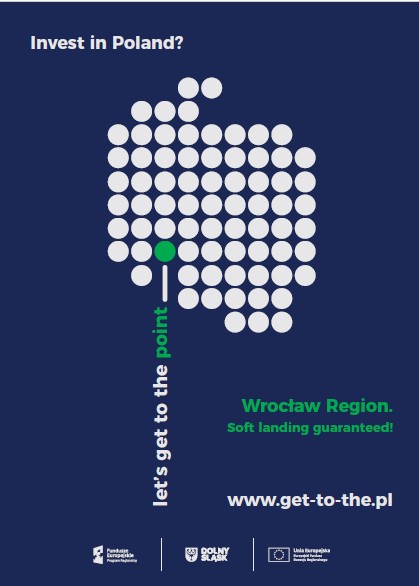 L.p.KryteriumWagaPunkty1Cena50 %50 pkt2Ocena projektu50 %50 pktOcena projektu50%50 punktówUzasadnienie ocenyRozmieszczenie, przestrzeń, kompozycja20%20 punktówPołączenie poszczególnych elementów tworzących całość zabudowy i stoiska – rozmieszczenie, ustawienie poszczególnych części stoiska tak aby tworzyły odpowiednią i harmonijną całość (dobór kolorów, grafiki, projektu kreatywnego, rozmieszczenie mebli).Ocena w skali od 0 do 20 punktów (waga 20%).0 – nie spełnia wymagań1 – 10 spełnia w skali niezadowalającej10 – 15 – spełnia w skali dostatecznej15 – 19 spełnia oczekiwania w skali odpowiedniej20 – spełnia całkowicie oczekiwaniaOryginalność20%20 punktówOryginalność pomysłu przedstawionego projektu – niestandardowe rozwiązanie zabudowy stoiskaOcena w skali od 0 do 20 punktów (waga 20%).0 – nie spełnia wymagań1 – 10 spełnia w skali niezadowalającej10 – 15 – spełnia w skali dostatecznej15 – 19 spełnia oczekiwania w skali odpowiedniej20 – spełnia całkowicie oczekiwaniaFunkcjonalność10%10 punktówRozmieszczenie poszczególnych elementów zabudowy stoiska w taki sposób, aby tworzyła funkcjonalną (sprawną) możliwość obsługi stoiska jak i przebywania w ramach stoiska osób odwiedzającychOcena w skali od 0 do 10 punktów (waga 10%).0 – nie spełnia wymagań1 – 5 spełnia w skali niezadowalającej5 – 7 – spełnia w skali dostatecznej7 – 9 spełnia oczekiwania w skali odpowiedniej10 – spełnia całkowicie oczekiwaniaLp.Stoisko wystawiennicze na targach zagranicznychZamawiającyWartość zamówienia(kwota netto)Okres realizacji zamówienia12345678